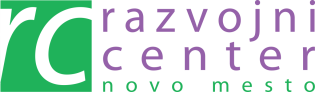 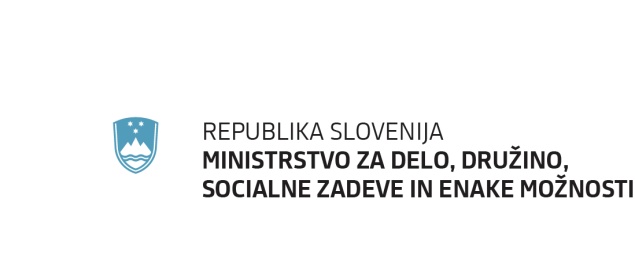 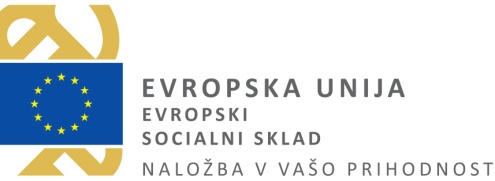 Priloga št. 5 - KONTROLNA LISTA (pomoč prijavitelju pri pripravi prijave na javni razpis):PriloženoObrazci in prilogeObrazec št. 1 - Prijavni obrazecObrazec št. 3 - Poročilo o opravljeni delovni praksi (neizpolnjeno samo podpisano in žigosano)Obrazec št. 4 - Zahtevek delodajalca za sofinanciranje kadrovskih štipendij (neizpolnjeno samo podpisano in žigosano)Priloga št. 1 - Vzorec pogodbe o sofinanciranju kadrovskih štipendij delodajalcu za šolsko/študijsko leto 2018/2019 (neizpolnjeno samo podpisano in žigosano)Priloga št. 2 - Poimenski seznam štipendistov z višino kadrovske štipendije in sofinanciranja za posameznega štipendista za šolsko/študijsko leto 2018/2019 (neizpolnjeno samo podpisano in žigosano)Za vsakega prijavljenega štipendista posebej je potrebno priložiti:Za vsakega prijavljenega štipendista posebej je potrebno priložiti:Priloga št. 3 - Vzorec pogodbe o kadrovskem štipendiranju za vsakega štipendista, ki ga vlagatelj prijavlja v sofinanciranje (podpisana in žigosana fotokopija oz. v  kolikor delodajalec na dan oddaje vloge s kadrovskim štipendistom še nima sklenjene pogodbe o štipendiranju, priloži njen vzorec neizpolnjen, žigosan in podpisan, podpisano – izpolnjeno, žigosano in podpisano fotokopijo pogodbe pa najkasneje v roku 15  dni po prejemu pozitivne odločbe o izboru prijavitelja za sofinanciranje kadrovskih štipendijPotrdilo o vpisu za šolsko/študijsko leto 2018/2019 (fotokopija za vsakega prijavljenega štipendista)Fotokopijo osebnega dokumenta in potrdilo o statusu rezidenta za daljši čas (RDČ) ali fotokopija osebnega dokumenta tudi njegovega zakonitega zastopnika in njegovo potrdilo o državljanstvu RS / EU (potrebno priložiti samo v primeru, da je štipendist tuji državljan)Obrazec št. 2 - Soglasje štipendista za pridobivanje in obdelavo osebnih podatkov (izpolnjen in podpisan s strani vsakega prijavljenega štipendista)Potrdilo o poravnanih davkih, prispevkih in drugih obveznih dajatvah(zapadli do vključno zadnjega dne v mesecu pred vložitvijo vloge na ta javni razpis)Plačilo upravne takse (skupaj v višini 22,60 EUR) (Upravna taksa se v skladu s 6. točko tega javnega razpisa poravna na račun Ministrstva za finance pri Upravi Republike Slovenije za javna plačila, IBAN SI56 01100-1000315637 - Upravne takse za dokumente iz upravnih dejanj in drugo – državne, koda namena GOVT, sklic/referenca: SI11 26115-7111002-13020017.)(Prijavitelj lahko priloži potrdilo o plačilu upravne takse)Priloga št. 4 - Označba vloge (ovojnica)(Priloga je namenja pravilni označbi ovojnice vloge v skladu z javnim razpisom.)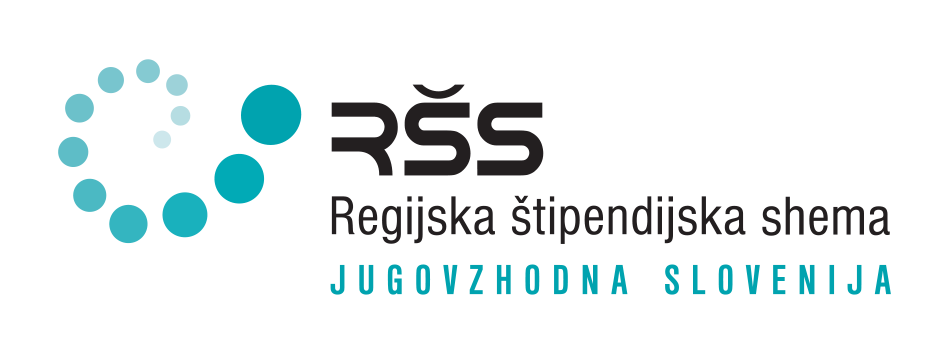 Operacijo sofinancirata Republika Slovenija in Evropska unija iz sredstev Evropskega socialnega sklada